ПЛАЧ ИЕРЕМИИКонтекстСразу после разрушения ИерусалимаИерусалим олицетворен Тема Мы в трауре, потому что Бог сделал это, хотя в этом наша вина. Теперь нам нужно, чтобы Он изменил наши сердца, ибо Он снова утешит нас.
Грех города и гнев Судьи (главы 1, 2, 4)Первое стихотворение: падение Иерусалима	Второе и четвертое стихотворения: грех и судСострадание Бога (глава 3)	Божье сострадание (3:21-26)Царствование Бога и Его милость (глава 5)A План изучения книги Иеремия  Иеремия 1-45 – Яхве и Его народгл. 1-29 – Обвинения Иудеи                   Б.   гл. 30-33 – Обещание нового завета гл. 34-45 – Окончательное разрушение ИерусалимаИеремия 46-52 – Яхве и народыБ План изучения книги Плач Иеремии Плач Иеремии 1-2 – Еврейский акростихПлач Иеремии 3-4 – Акростих в быстром темпеПлач Иеремии 5 – Упорядочено, акростих, в том же темпе Тематические семинары—Ветхий завет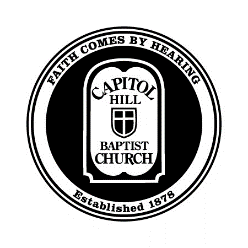 Занятие 21: Иеремия и Плач ИеремииИЕРЕМИЯКонтекстПленники отправляются в Вавилон в 605, 597, и 586 г. до. н. э.Народ завета живет в отвратительном идолопоклонстве.Проклятия завета воплощаются в их жизни.Тема Ветхий завет не принес желаемых результатов; не потому, что он сам по себе изжил себя, а потому, что народ не смог соблюдать его из-за своих греховных сердец. Поэтому необходим новый завет, который будет включать в себя новые сердца для народа Божьего. Главы 1-451. Нарушение завета – Иеремия 2:9-12, 3:202. Повторяющийся, повсеместный грехБог неоднократно предупреждает их (7:13, 25:3-4)Народ слушает лжепророков (6:14)3. Полная безнравственность Иеремия 6:10 – Люди не могут слышать…Иеремия 17:1, 9 – …потому что грех высечен на их сердцах…Иеремия 18:12 – …который контролирует их…Иеремия 13:23 – …и они не могут изменить этого.4. Провозглашение судаБедствие, которое люди не могут избежать (11:11-2)Ужасное бедствие(5:15-17, 6:26, 8:13, 9:22, 12:11-12, 15:7-8)5. Суд как гибель творения 	(4:23-28)II. Иеремия - пророкЧеловек Божий, влюбленный в слово Божье (20:9, 1:9)Божье слово принесло Иеремии врагов (главы 26, 37)III. Новый завет: Иеремия 31:31-37	Богословская кульминация книги	Выход: дать людям новые сердцаIV. Суд и разрушение: Иеремия 34-52Суд над Египтом, филистимлянами, Моавом, Аммоном, Едомом и другимиСуд над Вавилоном (главы 50-51)Разрушение Иерусалима (глава 52)